День здоровьяЗдравствуйте дорогие ребята, уважаемые родители! В нашем онлайн - лагере сегодня  -   День  Здоровья. Ребята! Все знаете, чтобы быть здоровым необходимо как можно больше двигаться. Ведь недаром говорят: “Движение – это жизнь”. Я предлагаю вам всем немного подвигаться, размять свое тело. Ведь утро нужно начинать с зарядки  https://youtu.be/OV5Wxheh6zo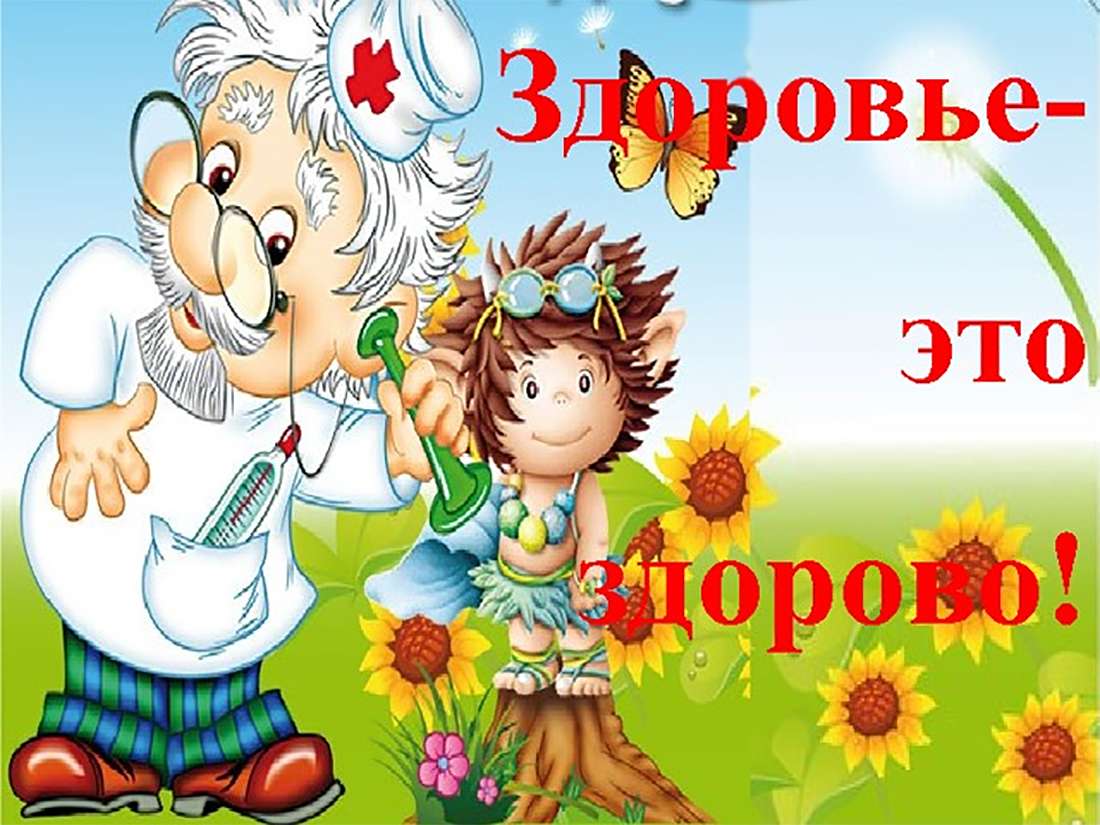  Ребята, всегда помните крылатые фразы: “Спорт и движенье – жизнь”, “В здоровом теле – здоровый дух! “Чтоб здоровым, сильным быть, нужно спорт, друзья, любить”.Пословицы  о здоровьеЧистота — залог здоровья. Не по лесу болезнь ходит, а по людям..
Здоровье — всему голова.
Здоровья за деньги не купишь. Предлагаем вам посмотреть выпуск Ералаша о здоровом образе жизниhttps://youtu.be/AlTxWIHSbuk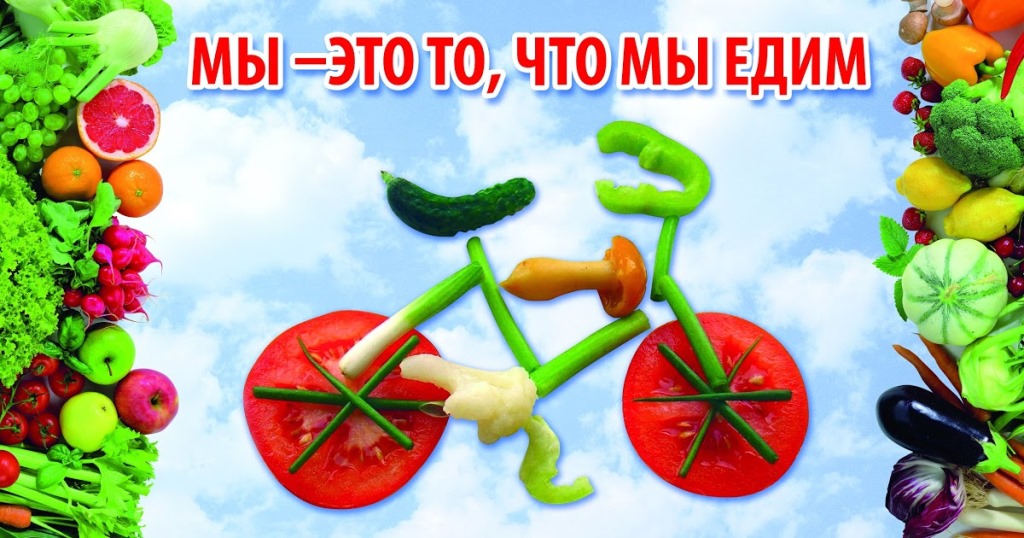 Давайте вспомним пять основных правил, соблюдение которых поможет нам сохранить здоровье https://youtu.be/1k93tLhIAUgА теперь немного подвигаемся «Флеш-моб»https://youtu.be/k4chLyGBs50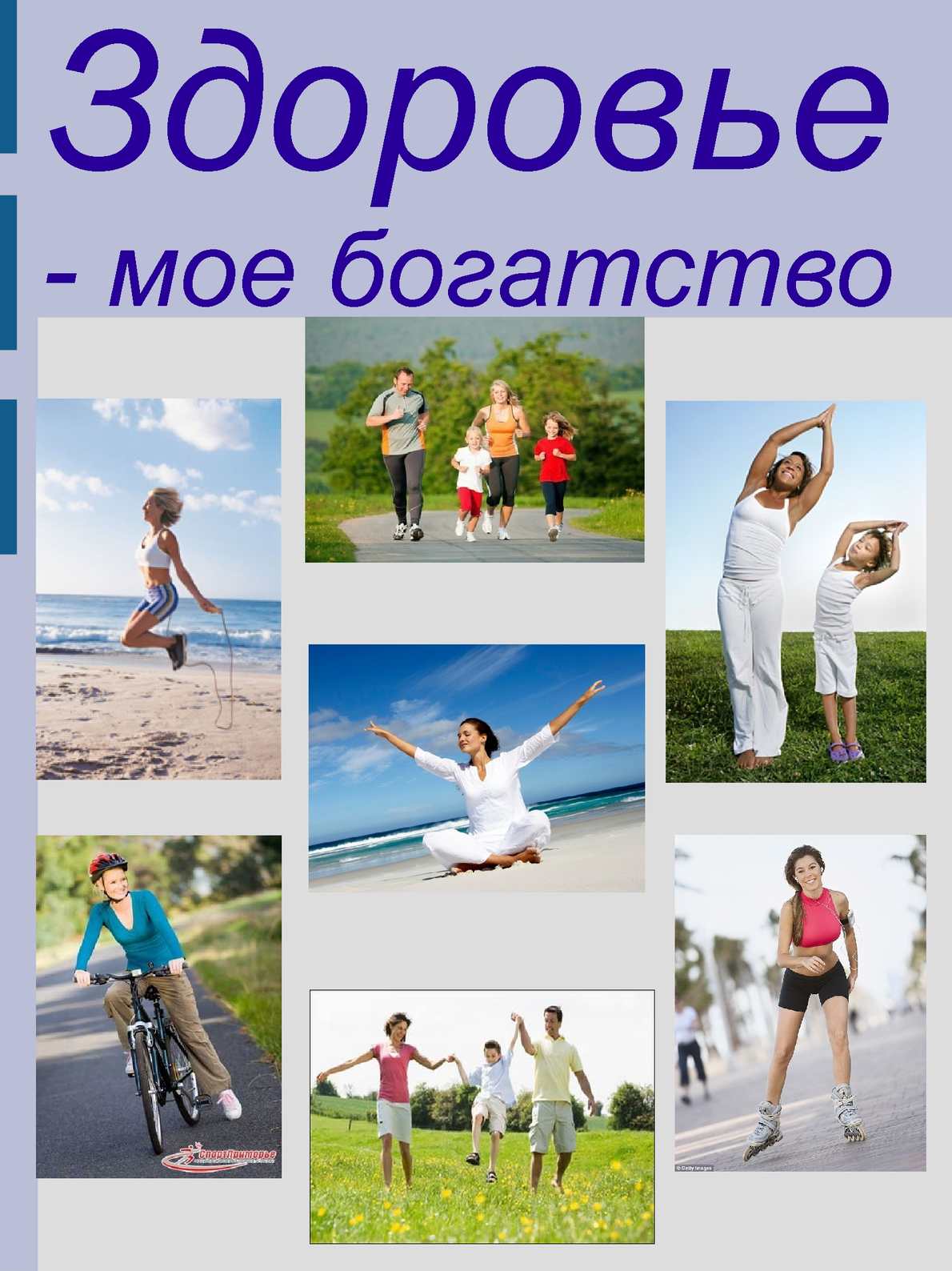 И в заключение сегодняшнего дня минутка безопасности.https://vk.com/video-163852814_456239094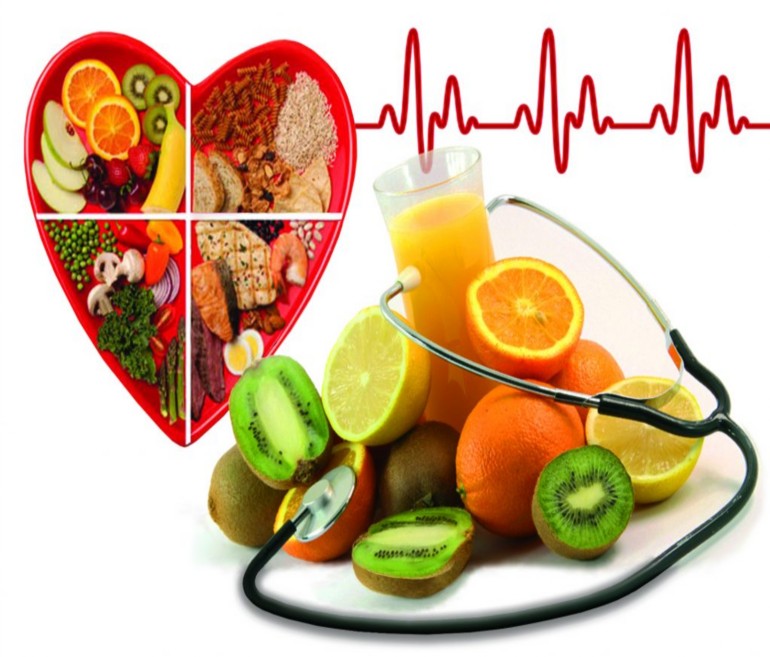 Дорогие ребята я вам предлагаю присылать свои фото, на которых вы занимаетесь спортом. Давайте все вместе посвятим сегодняшний день здоровому образу.Вы можете принять участие во всех мероприятиях или в каком - то одном.Фотографии отсылайте по адресу:seryhlarisa@yandex.ru до 15.00Не забудьте указать свою фамилию, имя и название мероприятияАвторов самых интересных фото ждут грамоты.